
Мастер-класс по изготовлению игрушки — забавы «Обезьянка-попрыгунчик»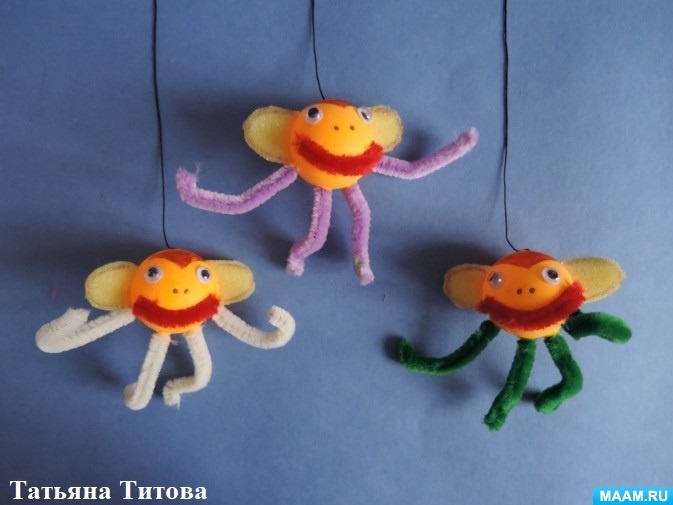 Попрыгунчик – известная и популярная игрушка среди детей и не только. Такая игрушка понравится и домашним животным: кошкам, собакам. Сюрпризная игрушка изготавливается за несколько минут, но польза очевидна.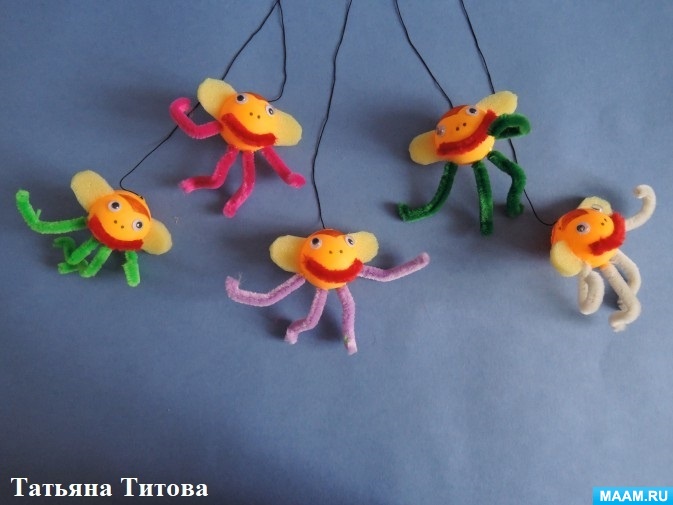 Для поделки понадобится материал: шарики для пинг-понга, разноцветная синельная проволока, круглая резинка, пластиковые глазки, шило, ножницы.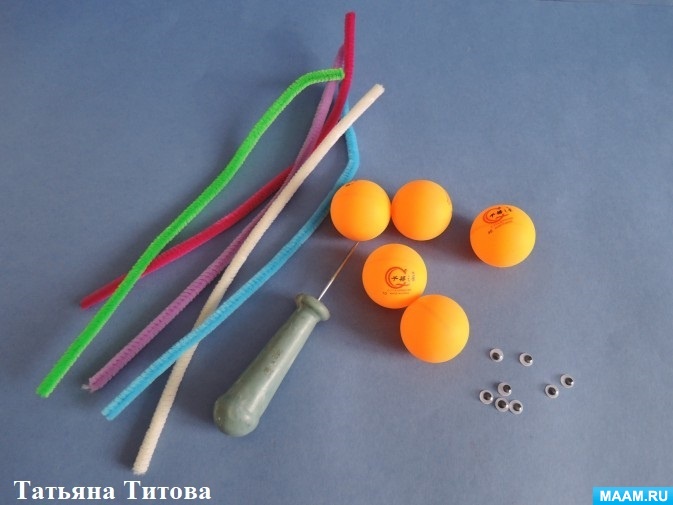 Описание работы:1. Разрезаем синельную проволоку на 4 части. Вырезаем из поролона ушки.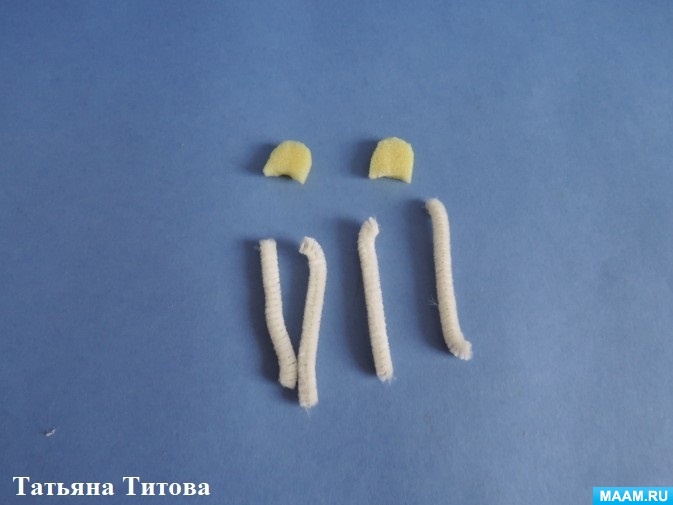 2. Приклеиваем глазки, ушки; вставляем ручки и ножки, предварительно кончики проволоки смазываем клеем.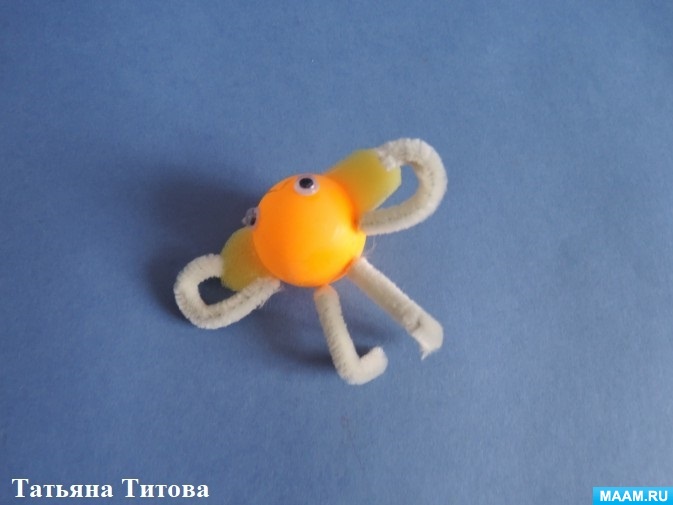 3. Приклеиваем ротик из проволоки или красного скотча, бумаги, раскрашиваем чубчик фломастером.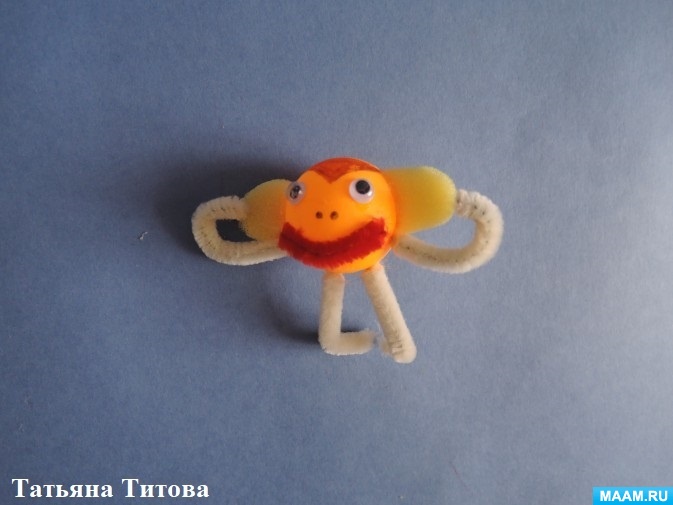 4. Прокалываем в шарике отверстие, намазываем клеем конец резинки и вставляем.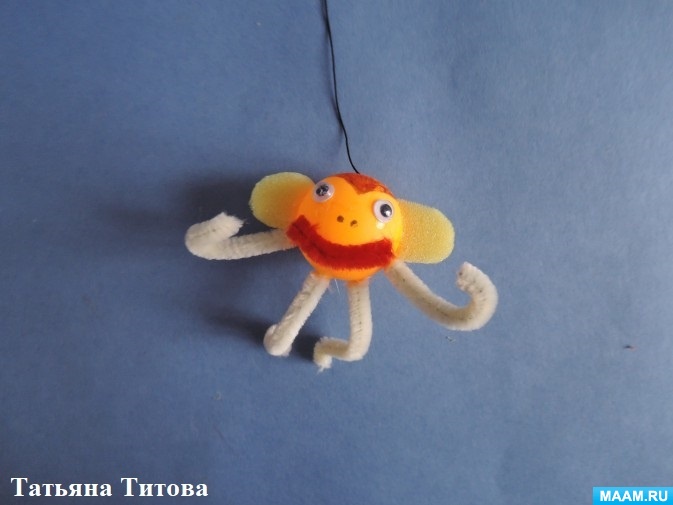 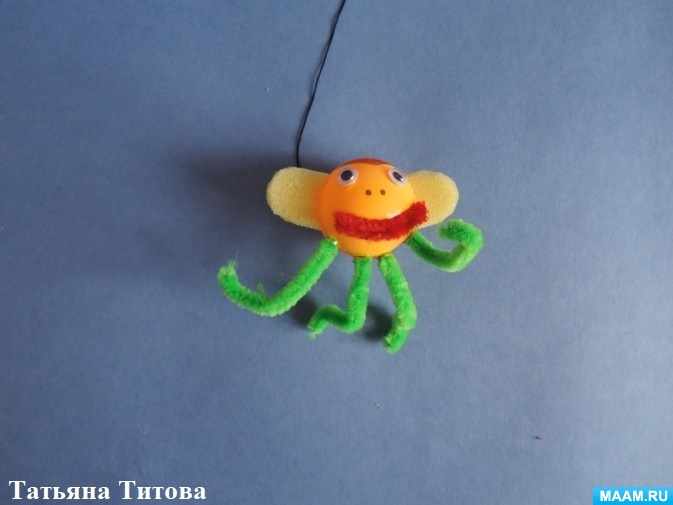 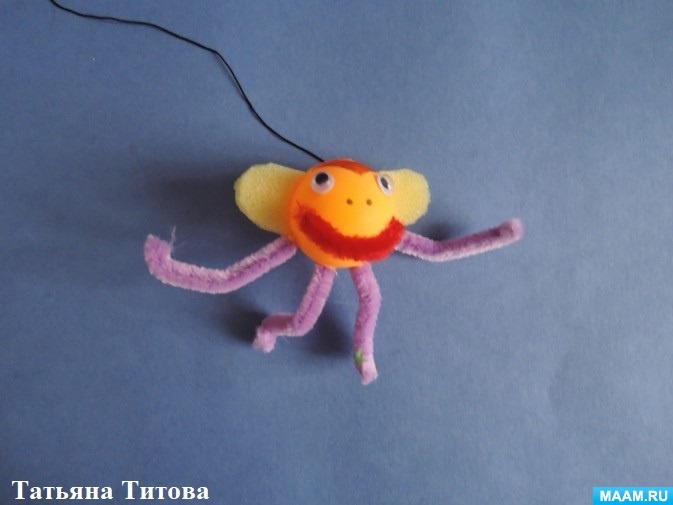 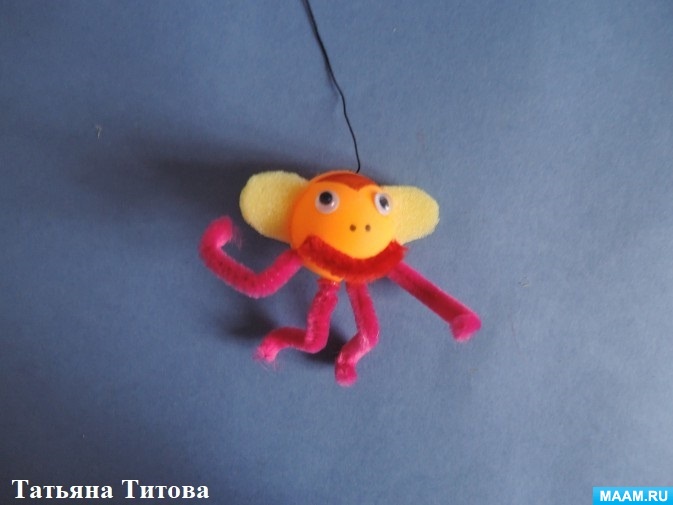 5. Привязываем к колечку из проволоки.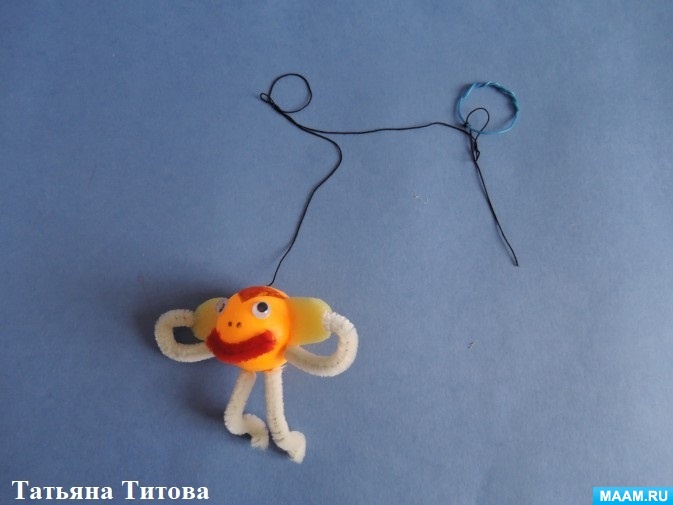 6. Веселые обезьянки-попрыгунчики готовы!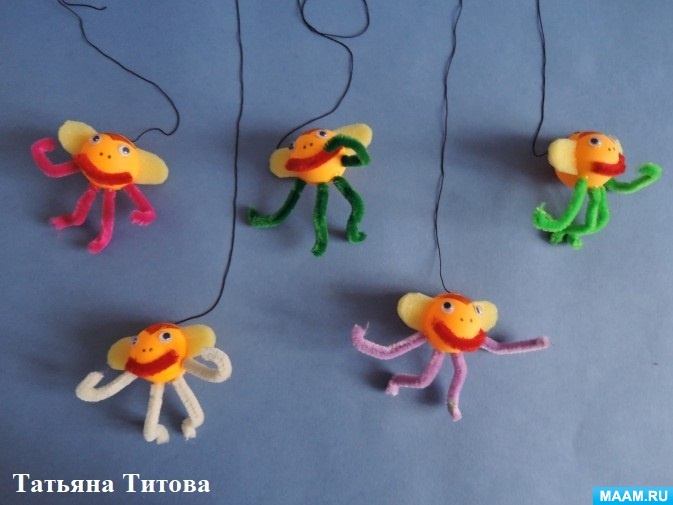 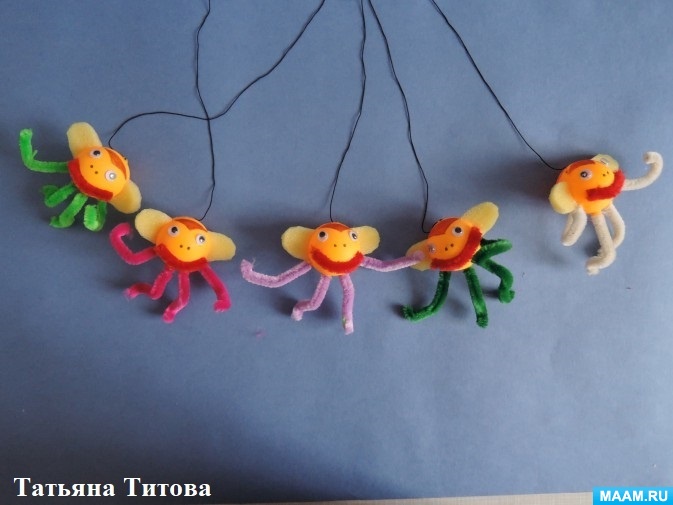 Чем больше игроков, тем веселее играть! Во время игры можно посчитать, сколько раз подпрыгнет обезьянка, вспомнить, какого цвета обезьянки. Устроить соревнование: чья обезьянка прыгнет выше всех. Попрыгунчик хорошо развивает работу кисти и укрепляет мускулатуру рук, способствует развитию мелкой моторики пальчиков. А еще игры с попрыгунчиком способствуют быстрому запоминанию потешек и коротких стихов.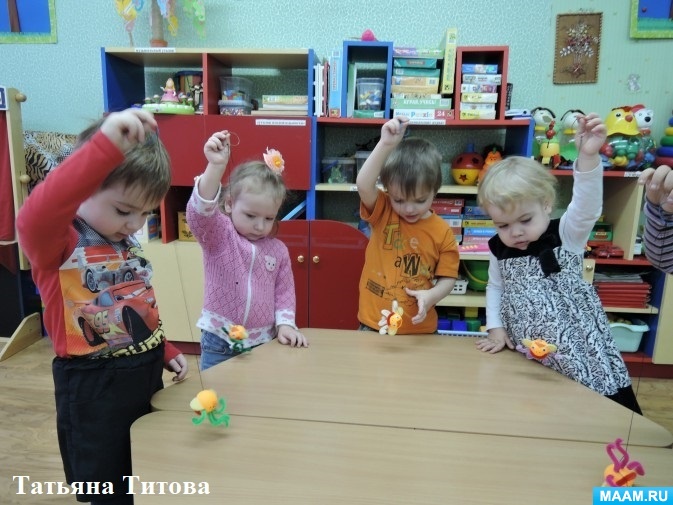 Благодарю за внимание! Желаю творческих успехов!